招聘条件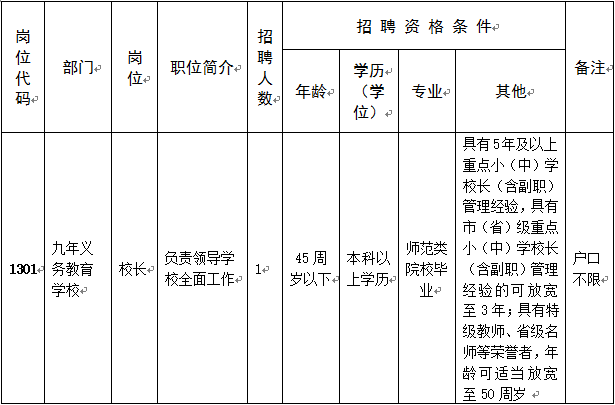 